Överläggningspromemoria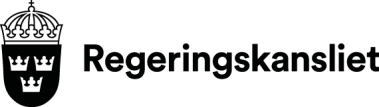 2018-11-01SocialdepartementetArbetsmarknadsutskottet 
Diarienummer: 742-2018/19Överläggning om rådsslutsatserna för jämställdhet, ungdomar och digitaliseringÖverläggning med Arbetsmarknadsutskottet om rådsslutsatserna för jämställdhet, ungdomar och digitalisering.BakgrundHandlingsplanen från den fjärde kvinnokonferensen i Peking 1995 är den formella utgångspunkten för staternas åtaganden beträffande jämställdhetsintegrering och framtagande av indikatorer för uppföljning av Pekingplattformens 12 kritiska områden. Detta är första gången som rådsslutser tas fram på temat jämställdhet, unga och risker med digitalisering inom ramen för uppföljningen av Pekingplattformen. De föreslagna slutsatserna refererar till området ”The Girl Child”.Som underlag till rådsslutsatserna på temat jämställdhet, ungdomar och digitalisering, har Jämställdhetsinstitutet i Vilnius (EIGE) presenterat rapporten ”Gender equality and youth: opportunities and risks of digitalisation” som på temat möjligheter och utmaningar fokuserar på flickors och pojkars deltagande i civilsamhället samt i det politiska livet. Rapporten lyfter även nya former av hot, hat och våld som följer i digitaliseringens spår.Utkastet till rådsslutsatser pekar inledningsvis på de möjligheter som tekniska innovationer såsom internet, informations- och kommunikationsteknologier, artificiell intelligens, automation och robotar för med sig i alla sfärer av kvinnors och mäns, flickors och pojkars liv. Utkastet till slutsatser understryker vidare potentialen som digitaliseringen för med sig avseende deltagande i civilsamhället samt i det politiska livet och därigenom potentialen att förstärka demokratin och civilsamhällets roll. Samtidigt medför den tekniska revolutionen risker så som att ojämställda strukturervidmakthålls eller förstärks vilket ställer unga kvinnor och män, flickor och pojkar inför nya utmaningar, i synnerhet unga kvinnor och flickor. Bland negativa konsekvenser lyfter utkastet till slutsatser till exempel nya former av hot, hat och våld i digitala kanaler liksom skadligt digitalt innehåll och skadliga stereotypa könsframställningar kopplade till sexualitet och kroppsideal.Avslutningsvis lyfter utkastet till slutsatser vikten av att beslutsfattare har en kontinuerlig dialog med unga kvinnor och män, flickor och pojkar, gällande digitaliseringens möjligheter och utmaningar utifrån ett jämställdhetsperspektiv. Här betonas särskilt betydelsen av att involvera civilsamhället.I förslaget föreslås antagandet av fyra nya indikatorer: 1/ digitala färdigheter, 2/ självförtroende gällande användning av digitala teknologier, 3/ användning av internet för att delta i civilsamhället eller politiskt deltagande. samt 4/ trakasserier på nätet.Förslag till svensk ståndpunktRegeringen välkomnar utkastet till rådsslutsatser som väl belyser behovet av att bevaka digitaliseringens möjligheter och utmaningar ur ett jämställdhetsperspektiv.Regeringens målsättning för det slutliga förhandlingsresultatet är att rådsslutsatserna ska antas med ett starkt jämställdhetsbudskap och uppmaningar till ansvariga aktörer att verka för kvinnors och flickors möjlighet att delta i det digitala samtalet utan att riskera repressalier i form av trakasserier, hot, hat och våld.Regeringen verkar för skrivningar som belyser mäns och pojkars ansvar och delaktighet i arbetet för att motverka normer som begränsar kvinnors och flickors möjligheter att ta del i det demokratiska samtalet i digitala kanaler.Regeringen verkar för att uppmaningen till kommissionen och medlemsstaterna ska kvarstå om att initiera en självständig jämställdhetsstrategi efter 2019 och att stärka arbetet med att jämställdhetsintegrera beslutsfattandet, budgetarbetet samt framtida initiativ på ungdoms- och digitaliseringsområdet.2 (2)RIKSDAGENARBETSMARKNADSUTSKOTTETPROTOKOLL UTSKOTTSSAMMANTRÄDE 2018/19:9DATUM2018-11-08TID10.00–11.26NÄRVARANDESe bilaga 1§ 1Justering av protokollUtskottet justerade protokoll 2018/19:8.Justering av protokollUtskottet justerade protokoll 2018/19:8.Justering av protokollUtskottet justerade protokoll 2018/19:8.Justering av protokollUtskottet justerade protokoll 2018/19:8.Justering av protokollUtskottet justerade protokoll 2018/19:8.Justering av protokollUtskottet justerade protokoll 2018/19:8.Justering av protokollUtskottet justerade protokoll 2018/19:8.Justering av protokollUtskottet justerade protokoll 2018/19:8.Justering av protokollUtskottet justerade protokoll 2018/19:8.Justering av protokollUtskottet justerade protokoll 2018/19:8.Justering av protokollUtskottet justerade protokoll 2018/19:8.Justering av protokollUtskottet justerade protokoll 2018/19:8.Justering av protokollUtskottet justerade protokoll 2018/19:8.Justering av protokollUtskottet justerade protokoll 2018/19:8.Justering av protokollUtskottet justerade protokoll 2018/19:8.Justering av protokollUtskottet justerade protokoll 2018/19:8.Justering av protokollUtskottet justerade protokoll 2018/19:8.§ 2Verksamhetsrådet för Myndigheten för arbetsmiljökunskap Utskottet beslutade att utse utskottets ordförande Anna Johansson (S) till ledamot i Verksamhetsrådet för Myndigheten för arbetsmiljökunskap.Denna paragraf förklarades omedelbart justerad.Verksamhetsrådet för Myndigheten för arbetsmiljökunskap Utskottet beslutade att utse utskottets ordförande Anna Johansson (S) till ledamot i Verksamhetsrådet för Myndigheten för arbetsmiljökunskap.Denna paragraf förklarades omedelbart justerad.Verksamhetsrådet för Myndigheten för arbetsmiljökunskap Utskottet beslutade att utse utskottets ordförande Anna Johansson (S) till ledamot i Verksamhetsrådet för Myndigheten för arbetsmiljökunskap.Denna paragraf förklarades omedelbart justerad.Verksamhetsrådet för Myndigheten för arbetsmiljökunskap Utskottet beslutade att utse utskottets ordförande Anna Johansson (S) till ledamot i Verksamhetsrådet för Myndigheten för arbetsmiljökunskap.Denna paragraf förklarades omedelbart justerad.Verksamhetsrådet för Myndigheten för arbetsmiljökunskap Utskottet beslutade att utse utskottets ordförande Anna Johansson (S) till ledamot i Verksamhetsrådet för Myndigheten för arbetsmiljökunskap.Denna paragraf förklarades omedelbart justerad.Verksamhetsrådet för Myndigheten för arbetsmiljökunskap Utskottet beslutade att utse utskottets ordförande Anna Johansson (S) till ledamot i Verksamhetsrådet för Myndigheten för arbetsmiljökunskap.Denna paragraf förklarades omedelbart justerad.Verksamhetsrådet för Myndigheten för arbetsmiljökunskap Utskottet beslutade att utse utskottets ordförande Anna Johansson (S) till ledamot i Verksamhetsrådet för Myndigheten för arbetsmiljökunskap.Denna paragraf förklarades omedelbart justerad.Verksamhetsrådet för Myndigheten för arbetsmiljökunskap Utskottet beslutade att utse utskottets ordförande Anna Johansson (S) till ledamot i Verksamhetsrådet för Myndigheten för arbetsmiljökunskap.Denna paragraf förklarades omedelbart justerad.Verksamhetsrådet för Myndigheten för arbetsmiljökunskap Utskottet beslutade att utse utskottets ordförande Anna Johansson (S) till ledamot i Verksamhetsrådet för Myndigheten för arbetsmiljökunskap.Denna paragraf förklarades omedelbart justerad.Verksamhetsrådet för Myndigheten för arbetsmiljökunskap Utskottet beslutade att utse utskottets ordförande Anna Johansson (S) till ledamot i Verksamhetsrådet för Myndigheten för arbetsmiljökunskap.Denna paragraf förklarades omedelbart justerad.Verksamhetsrådet för Myndigheten för arbetsmiljökunskap Utskottet beslutade att utse utskottets ordförande Anna Johansson (S) till ledamot i Verksamhetsrådet för Myndigheten för arbetsmiljökunskap.Denna paragraf förklarades omedelbart justerad.Verksamhetsrådet för Myndigheten för arbetsmiljökunskap Utskottet beslutade att utse utskottets ordförande Anna Johansson (S) till ledamot i Verksamhetsrådet för Myndigheten för arbetsmiljökunskap.Denna paragraf förklarades omedelbart justerad.Verksamhetsrådet för Myndigheten för arbetsmiljökunskap Utskottet beslutade att utse utskottets ordförande Anna Johansson (S) till ledamot i Verksamhetsrådet för Myndigheten för arbetsmiljökunskap.Denna paragraf förklarades omedelbart justerad.Verksamhetsrådet för Myndigheten för arbetsmiljökunskap Utskottet beslutade att utse utskottets ordförande Anna Johansson (S) till ledamot i Verksamhetsrådet för Myndigheten för arbetsmiljökunskap.Denna paragraf förklarades omedelbart justerad.Verksamhetsrådet för Myndigheten för arbetsmiljökunskap Utskottet beslutade att utse utskottets ordförande Anna Johansson (S) till ledamot i Verksamhetsrådet för Myndigheten för arbetsmiljökunskap.Denna paragraf förklarades omedelbart justerad.Verksamhetsrådet för Myndigheten för arbetsmiljökunskap Utskottet beslutade att utse utskottets ordförande Anna Johansson (S) till ledamot i Verksamhetsrådet för Myndigheten för arbetsmiljökunskap.Denna paragraf förklarades omedelbart justerad.Verksamhetsrådet för Myndigheten för arbetsmiljökunskap Utskottet beslutade att utse utskottets ordförande Anna Johansson (S) till ledamot i Verksamhetsrådet för Myndigheten för arbetsmiljökunskap.Denna paragraf förklarades omedelbart justerad.§ 3Information från Diskrimineringsombudsmannen Generaldirektör Agneta Broberg informerade om aktuella frågor inom Diskrimineringsombudsmannen.Vid informationen närvarade politiska sekreteraren Sofie Bergqvist (SD).Information från Diskrimineringsombudsmannen Generaldirektör Agneta Broberg informerade om aktuella frågor inom Diskrimineringsombudsmannen.Vid informationen närvarade politiska sekreteraren Sofie Bergqvist (SD).Information från Diskrimineringsombudsmannen Generaldirektör Agneta Broberg informerade om aktuella frågor inom Diskrimineringsombudsmannen.Vid informationen närvarade politiska sekreteraren Sofie Bergqvist (SD).Information från Diskrimineringsombudsmannen Generaldirektör Agneta Broberg informerade om aktuella frågor inom Diskrimineringsombudsmannen.Vid informationen närvarade politiska sekreteraren Sofie Bergqvist (SD).Information från Diskrimineringsombudsmannen Generaldirektör Agneta Broberg informerade om aktuella frågor inom Diskrimineringsombudsmannen.Vid informationen närvarade politiska sekreteraren Sofie Bergqvist (SD).Information från Diskrimineringsombudsmannen Generaldirektör Agneta Broberg informerade om aktuella frågor inom Diskrimineringsombudsmannen.Vid informationen närvarade politiska sekreteraren Sofie Bergqvist (SD).Information från Diskrimineringsombudsmannen Generaldirektör Agneta Broberg informerade om aktuella frågor inom Diskrimineringsombudsmannen.Vid informationen närvarade politiska sekreteraren Sofie Bergqvist (SD).Information från Diskrimineringsombudsmannen Generaldirektör Agneta Broberg informerade om aktuella frågor inom Diskrimineringsombudsmannen.Vid informationen närvarade politiska sekreteraren Sofie Bergqvist (SD).Information från Diskrimineringsombudsmannen Generaldirektör Agneta Broberg informerade om aktuella frågor inom Diskrimineringsombudsmannen.Vid informationen närvarade politiska sekreteraren Sofie Bergqvist (SD).Information från Diskrimineringsombudsmannen Generaldirektör Agneta Broberg informerade om aktuella frågor inom Diskrimineringsombudsmannen.Vid informationen närvarade politiska sekreteraren Sofie Bergqvist (SD).Information från Diskrimineringsombudsmannen Generaldirektör Agneta Broberg informerade om aktuella frågor inom Diskrimineringsombudsmannen.Vid informationen närvarade politiska sekreteraren Sofie Bergqvist (SD).Information från Diskrimineringsombudsmannen Generaldirektör Agneta Broberg informerade om aktuella frågor inom Diskrimineringsombudsmannen.Vid informationen närvarade politiska sekreteraren Sofie Bergqvist (SD).Information från Diskrimineringsombudsmannen Generaldirektör Agneta Broberg informerade om aktuella frågor inom Diskrimineringsombudsmannen.Vid informationen närvarade politiska sekreteraren Sofie Bergqvist (SD).Information från Diskrimineringsombudsmannen Generaldirektör Agneta Broberg informerade om aktuella frågor inom Diskrimineringsombudsmannen.Vid informationen närvarade politiska sekreteraren Sofie Bergqvist (SD).Information från Diskrimineringsombudsmannen Generaldirektör Agneta Broberg informerade om aktuella frågor inom Diskrimineringsombudsmannen.Vid informationen närvarade politiska sekreteraren Sofie Bergqvist (SD).Information från Diskrimineringsombudsmannen Generaldirektör Agneta Broberg informerade om aktuella frågor inom Diskrimineringsombudsmannen.Vid informationen närvarade politiska sekreteraren Sofie Bergqvist (SD).Information från Diskrimineringsombudsmannen Generaldirektör Agneta Broberg informerade om aktuella frågor inom Diskrimineringsombudsmannen.Vid informationen närvarade politiska sekreteraren Sofie Bergqvist (SD).§ 4Information från Jämställdhetsmyndigheten Generaldirektör Lena Ag med medarbetare informerade om aktuella frågor inom Jämställdhetsmyndigheten.Vid informationen närvarade politiska sekreteraren Sofie Bergqvist (SD).  Information från Jämställdhetsmyndigheten Generaldirektör Lena Ag med medarbetare informerade om aktuella frågor inom Jämställdhetsmyndigheten.Vid informationen närvarade politiska sekreteraren Sofie Bergqvist (SD).  Information från Jämställdhetsmyndigheten Generaldirektör Lena Ag med medarbetare informerade om aktuella frågor inom Jämställdhetsmyndigheten.Vid informationen närvarade politiska sekreteraren Sofie Bergqvist (SD).  Information från Jämställdhetsmyndigheten Generaldirektör Lena Ag med medarbetare informerade om aktuella frågor inom Jämställdhetsmyndigheten.Vid informationen närvarade politiska sekreteraren Sofie Bergqvist (SD).  Information från Jämställdhetsmyndigheten Generaldirektör Lena Ag med medarbetare informerade om aktuella frågor inom Jämställdhetsmyndigheten.Vid informationen närvarade politiska sekreteraren Sofie Bergqvist (SD).  Information från Jämställdhetsmyndigheten Generaldirektör Lena Ag med medarbetare informerade om aktuella frågor inom Jämställdhetsmyndigheten.Vid informationen närvarade politiska sekreteraren Sofie Bergqvist (SD).  Information från Jämställdhetsmyndigheten Generaldirektör Lena Ag med medarbetare informerade om aktuella frågor inom Jämställdhetsmyndigheten.Vid informationen närvarade politiska sekreteraren Sofie Bergqvist (SD).  Information från Jämställdhetsmyndigheten Generaldirektör Lena Ag med medarbetare informerade om aktuella frågor inom Jämställdhetsmyndigheten.Vid informationen närvarade politiska sekreteraren Sofie Bergqvist (SD).  Information från Jämställdhetsmyndigheten Generaldirektör Lena Ag med medarbetare informerade om aktuella frågor inom Jämställdhetsmyndigheten.Vid informationen närvarade politiska sekreteraren Sofie Bergqvist (SD).  Information från Jämställdhetsmyndigheten Generaldirektör Lena Ag med medarbetare informerade om aktuella frågor inom Jämställdhetsmyndigheten.Vid informationen närvarade politiska sekreteraren Sofie Bergqvist (SD).  Information från Jämställdhetsmyndigheten Generaldirektör Lena Ag med medarbetare informerade om aktuella frågor inom Jämställdhetsmyndigheten.Vid informationen närvarade politiska sekreteraren Sofie Bergqvist (SD).  Information från Jämställdhetsmyndigheten Generaldirektör Lena Ag med medarbetare informerade om aktuella frågor inom Jämställdhetsmyndigheten.Vid informationen närvarade politiska sekreteraren Sofie Bergqvist (SD).  Information från Jämställdhetsmyndigheten Generaldirektör Lena Ag med medarbetare informerade om aktuella frågor inom Jämställdhetsmyndigheten.Vid informationen närvarade politiska sekreteraren Sofie Bergqvist (SD).  Information från Jämställdhetsmyndigheten Generaldirektör Lena Ag med medarbetare informerade om aktuella frågor inom Jämställdhetsmyndigheten.Vid informationen närvarade politiska sekreteraren Sofie Bergqvist (SD).  Information från Jämställdhetsmyndigheten Generaldirektör Lena Ag med medarbetare informerade om aktuella frågor inom Jämställdhetsmyndigheten.Vid informationen närvarade politiska sekreteraren Sofie Bergqvist (SD).  Information från Jämställdhetsmyndigheten Generaldirektör Lena Ag med medarbetare informerade om aktuella frågor inom Jämställdhetsmyndigheten.Vid informationen närvarade politiska sekreteraren Sofie Bergqvist (SD).  Information från Jämställdhetsmyndigheten Generaldirektör Lena Ag med medarbetare informerade om aktuella frågor inom Jämställdhetsmyndigheten.Vid informationen närvarade politiska sekreteraren Sofie Bergqvist (SD).  § 5Aktuella EU-frågor på jämställdhetsområdet
Statssekreterare Madeleine Harby Samuelsson, Socialdepartementet, informerade om det informella jämställdhetsministermötet i Wien den 12 oktober 2018 och om förhandlingarna om EU:s ratificering av Europarådets konvention om förebyggande och bekämpning av våld mot kvinnor och av våld i hemmet.Vid informationen närvarade tjänstemän från Socialdepartementet samt Kanja Berg från EU-nämndens kansli.Aktuella EU-frågor på jämställdhetsområdet
Statssekreterare Madeleine Harby Samuelsson, Socialdepartementet, informerade om det informella jämställdhetsministermötet i Wien den 12 oktober 2018 och om förhandlingarna om EU:s ratificering av Europarådets konvention om förebyggande och bekämpning av våld mot kvinnor och av våld i hemmet.Vid informationen närvarade tjänstemän från Socialdepartementet samt Kanja Berg från EU-nämndens kansli.Aktuella EU-frågor på jämställdhetsområdet
Statssekreterare Madeleine Harby Samuelsson, Socialdepartementet, informerade om det informella jämställdhetsministermötet i Wien den 12 oktober 2018 och om förhandlingarna om EU:s ratificering av Europarådets konvention om förebyggande och bekämpning av våld mot kvinnor och av våld i hemmet.Vid informationen närvarade tjänstemän från Socialdepartementet samt Kanja Berg från EU-nämndens kansli.Aktuella EU-frågor på jämställdhetsområdet
Statssekreterare Madeleine Harby Samuelsson, Socialdepartementet, informerade om det informella jämställdhetsministermötet i Wien den 12 oktober 2018 och om förhandlingarna om EU:s ratificering av Europarådets konvention om förebyggande och bekämpning av våld mot kvinnor och av våld i hemmet.Vid informationen närvarade tjänstemän från Socialdepartementet samt Kanja Berg från EU-nämndens kansli.Aktuella EU-frågor på jämställdhetsområdet
Statssekreterare Madeleine Harby Samuelsson, Socialdepartementet, informerade om det informella jämställdhetsministermötet i Wien den 12 oktober 2018 och om förhandlingarna om EU:s ratificering av Europarådets konvention om förebyggande och bekämpning av våld mot kvinnor och av våld i hemmet.Vid informationen närvarade tjänstemän från Socialdepartementet samt Kanja Berg från EU-nämndens kansli.Aktuella EU-frågor på jämställdhetsområdet
Statssekreterare Madeleine Harby Samuelsson, Socialdepartementet, informerade om det informella jämställdhetsministermötet i Wien den 12 oktober 2018 och om förhandlingarna om EU:s ratificering av Europarådets konvention om förebyggande och bekämpning av våld mot kvinnor och av våld i hemmet.Vid informationen närvarade tjänstemän från Socialdepartementet samt Kanja Berg från EU-nämndens kansli.Aktuella EU-frågor på jämställdhetsområdet
Statssekreterare Madeleine Harby Samuelsson, Socialdepartementet, informerade om det informella jämställdhetsministermötet i Wien den 12 oktober 2018 och om förhandlingarna om EU:s ratificering av Europarådets konvention om förebyggande och bekämpning av våld mot kvinnor och av våld i hemmet.Vid informationen närvarade tjänstemän från Socialdepartementet samt Kanja Berg från EU-nämndens kansli.Aktuella EU-frågor på jämställdhetsområdet
Statssekreterare Madeleine Harby Samuelsson, Socialdepartementet, informerade om det informella jämställdhetsministermötet i Wien den 12 oktober 2018 och om förhandlingarna om EU:s ratificering av Europarådets konvention om förebyggande och bekämpning av våld mot kvinnor och av våld i hemmet.Vid informationen närvarade tjänstemän från Socialdepartementet samt Kanja Berg från EU-nämndens kansli.Aktuella EU-frågor på jämställdhetsområdet
Statssekreterare Madeleine Harby Samuelsson, Socialdepartementet, informerade om det informella jämställdhetsministermötet i Wien den 12 oktober 2018 och om förhandlingarna om EU:s ratificering av Europarådets konvention om förebyggande och bekämpning av våld mot kvinnor och av våld i hemmet.Vid informationen närvarade tjänstemän från Socialdepartementet samt Kanja Berg från EU-nämndens kansli.Aktuella EU-frågor på jämställdhetsområdet
Statssekreterare Madeleine Harby Samuelsson, Socialdepartementet, informerade om det informella jämställdhetsministermötet i Wien den 12 oktober 2018 och om förhandlingarna om EU:s ratificering av Europarådets konvention om förebyggande och bekämpning av våld mot kvinnor och av våld i hemmet.Vid informationen närvarade tjänstemän från Socialdepartementet samt Kanja Berg från EU-nämndens kansli.Aktuella EU-frågor på jämställdhetsområdet
Statssekreterare Madeleine Harby Samuelsson, Socialdepartementet, informerade om det informella jämställdhetsministermötet i Wien den 12 oktober 2018 och om förhandlingarna om EU:s ratificering av Europarådets konvention om förebyggande och bekämpning av våld mot kvinnor och av våld i hemmet.Vid informationen närvarade tjänstemän från Socialdepartementet samt Kanja Berg från EU-nämndens kansli.Aktuella EU-frågor på jämställdhetsområdet
Statssekreterare Madeleine Harby Samuelsson, Socialdepartementet, informerade om det informella jämställdhetsministermötet i Wien den 12 oktober 2018 och om förhandlingarna om EU:s ratificering av Europarådets konvention om förebyggande och bekämpning av våld mot kvinnor och av våld i hemmet.Vid informationen närvarade tjänstemän från Socialdepartementet samt Kanja Berg från EU-nämndens kansli.Aktuella EU-frågor på jämställdhetsområdet
Statssekreterare Madeleine Harby Samuelsson, Socialdepartementet, informerade om det informella jämställdhetsministermötet i Wien den 12 oktober 2018 och om förhandlingarna om EU:s ratificering av Europarådets konvention om förebyggande och bekämpning av våld mot kvinnor och av våld i hemmet.Vid informationen närvarade tjänstemän från Socialdepartementet samt Kanja Berg från EU-nämndens kansli.Aktuella EU-frågor på jämställdhetsområdet
Statssekreterare Madeleine Harby Samuelsson, Socialdepartementet, informerade om det informella jämställdhetsministermötet i Wien den 12 oktober 2018 och om förhandlingarna om EU:s ratificering av Europarådets konvention om förebyggande och bekämpning av våld mot kvinnor och av våld i hemmet.Vid informationen närvarade tjänstemän från Socialdepartementet samt Kanja Berg från EU-nämndens kansli.Aktuella EU-frågor på jämställdhetsområdet
Statssekreterare Madeleine Harby Samuelsson, Socialdepartementet, informerade om det informella jämställdhetsministermötet i Wien den 12 oktober 2018 och om förhandlingarna om EU:s ratificering av Europarådets konvention om förebyggande och bekämpning av våld mot kvinnor och av våld i hemmet.Vid informationen närvarade tjänstemän från Socialdepartementet samt Kanja Berg från EU-nämndens kansli.Aktuella EU-frågor på jämställdhetsområdet
Statssekreterare Madeleine Harby Samuelsson, Socialdepartementet, informerade om det informella jämställdhetsministermötet i Wien den 12 oktober 2018 och om förhandlingarna om EU:s ratificering av Europarådets konvention om förebyggande och bekämpning av våld mot kvinnor och av våld i hemmet.Vid informationen närvarade tjänstemän från Socialdepartementet samt Kanja Berg från EU-nämndens kansli.Aktuella EU-frågor på jämställdhetsområdet
Statssekreterare Madeleine Harby Samuelsson, Socialdepartementet, informerade om det informella jämställdhetsministermötet i Wien den 12 oktober 2018 och om förhandlingarna om EU:s ratificering av Europarådets konvention om förebyggande och bekämpning av våld mot kvinnor och av våld i hemmet.Vid informationen närvarade tjänstemän från Socialdepartementet samt Kanja Berg från EU-nämndens kansli.§ 6Utkast till rådsslutsatser om jämställdhet, ungdomar och digitalisering
Utskottet överlade med statssekreterare Madeleine Harby Samuelsson, Socialdepartementet, om utkast till rådsslutsatser om jämställdhet, ungdomar och digitalisering.Underlaget utgjordes av Regeringskansliets överläggnings-promemoria (dnr 742-2018/19). Se bilaga 2.Statssekreteraren redogjorde för regeringens förslag till svensk ståndpunkt i enlighet med överläggningspromemorian.M-, C-, KD- och L-ledamöterna föreslog följande tillägg (kursivt) i det andra stycket i regeringens förslag till svensk ståndpunkt.Regeringens målsättning för det slutliga förhandlingsresultatet är att rådsslutsatserna ska antas med ett starkt jämställdhetsbudskap och uppmaningar till ansvariga aktörer att, inom ramen för grundläggande tryck- och yttrandefrihetsprinciper och utan att inskränka medlemsstaternas konstitutionella skydd för tryck- och yttrandefrihet, verka för kvinnors och flickors möjlighet att delta i det digitala samtalet utan att riskera repressalier i form av trakasserier, hot, hat och våld.Statssekreteraren godtog det föreslagna tillägget. Samtliga ledamöter delade regeringens reviderade ståndpunkt.Vid överläggningen närvarade tjänstemän från Socialdepartementet samt Kanja Berg från EU-nämndens kansli.Denna paragraf förklarades omedelbart justerad.Utkast till rådsslutsatser om jämställdhet, ungdomar och digitalisering
Utskottet överlade med statssekreterare Madeleine Harby Samuelsson, Socialdepartementet, om utkast till rådsslutsatser om jämställdhet, ungdomar och digitalisering.Underlaget utgjordes av Regeringskansliets överläggnings-promemoria (dnr 742-2018/19). Se bilaga 2.Statssekreteraren redogjorde för regeringens förslag till svensk ståndpunkt i enlighet med överläggningspromemorian.M-, C-, KD- och L-ledamöterna föreslog följande tillägg (kursivt) i det andra stycket i regeringens förslag till svensk ståndpunkt.Regeringens målsättning för det slutliga förhandlingsresultatet är att rådsslutsatserna ska antas med ett starkt jämställdhetsbudskap och uppmaningar till ansvariga aktörer att, inom ramen för grundläggande tryck- och yttrandefrihetsprinciper och utan att inskränka medlemsstaternas konstitutionella skydd för tryck- och yttrandefrihet, verka för kvinnors och flickors möjlighet att delta i det digitala samtalet utan att riskera repressalier i form av trakasserier, hot, hat och våld.Statssekreteraren godtog det föreslagna tillägget. Samtliga ledamöter delade regeringens reviderade ståndpunkt.Vid överläggningen närvarade tjänstemän från Socialdepartementet samt Kanja Berg från EU-nämndens kansli.Denna paragraf förklarades omedelbart justerad.Utkast till rådsslutsatser om jämställdhet, ungdomar och digitalisering
Utskottet överlade med statssekreterare Madeleine Harby Samuelsson, Socialdepartementet, om utkast till rådsslutsatser om jämställdhet, ungdomar och digitalisering.Underlaget utgjordes av Regeringskansliets överläggnings-promemoria (dnr 742-2018/19). Se bilaga 2.Statssekreteraren redogjorde för regeringens förslag till svensk ståndpunkt i enlighet med överläggningspromemorian.M-, C-, KD- och L-ledamöterna föreslog följande tillägg (kursivt) i det andra stycket i regeringens förslag till svensk ståndpunkt.Regeringens målsättning för det slutliga förhandlingsresultatet är att rådsslutsatserna ska antas med ett starkt jämställdhetsbudskap och uppmaningar till ansvariga aktörer att, inom ramen för grundläggande tryck- och yttrandefrihetsprinciper och utan att inskränka medlemsstaternas konstitutionella skydd för tryck- och yttrandefrihet, verka för kvinnors och flickors möjlighet att delta i det digitala samtalet utan att riskera repressalier i form av trakasserier, hot, hat och våld.Statssekreteraren godtog det föreslagna tillägget. Samtliga ledamöter delade regeringens reviderade ståndpunkt.Vid överläggningen närvarade tjänstemän från Socialdepartementet samt Kanja Berg från EU-nämndens kansli.Denna paragraf förklarades omedelbart justerad.Utkast till rådsslutsatser om jämställdhet, ungdomar och digitalisering
Utskottet överlade med statssekreterare Madeleine Harby Samuelsson, Socialdepartementet, om utkast till rådsslutsatser om jämställdhet, ungdomar och digitalisering.Underlaget utgjordes av Regeringskansliets överläggnings-promemoria (dnr 742-2018/19). Se bilaga 2.Statssekreteraren redogjorde för regeringens förslag till svensk ståndpunkt i enlighet med överläggningspromemorian.M-, C-, KD- och L-ledamöterna föreslog följande tillägg (kursivt) i det andra stycket i regeringens förslag till svensk ståndpunkt.Regeringens målsättning för det slutliga förhandlingsresultatet är att rådsslutsatserna ska antas med ett starkt jämställdhetsbudskap och uppmaningar till ansvariga aktörer att, inom ramen för grundläggande tryck- och yttrandefrihetsprinciper och utan att inskränka medlemsstaternas konstitutionella skydd för tryck- och yttrandefrihet, verka för kvinnors och flickors möjlighet att delta i det digitala samtalet utan att riskera repressalier i form av trakasserier, hot, hat och våld.Statssekreteraren godtog det föreslagna tillägget. Samtliga ledamöter delade regeringens reviderade ståndpunkt.Vid överläggningen närvarade tjänstemän från Socialdepartementet samt Kanja Berg från EU-nämndens kansli.Denna paragraf förklarades omedelbart justerad.Utkast till rådsslutsatser om jämställdhet, ungdomar och digitalisering
Utskottet överlade med statssekreterare Madeleine Harby Samuelsson, Socialdepartementet, om utkast till rådsslutsatser om jämställdhet, ungdomar och digitalisering.Underlaget utgjordes av Regeringskansliets överläggnings-promemoria (dnr 742-2018/19). Se bilaga 2.Statssekreteraren redogjorde för regeringens förslag till svensk ståndpunkt i enlighet med överläggningspromemorian.M-, C-, KD- och L-ledamöterna föreslog följande tillägg (kursivt) i det andra stycket i regeringens förslag till svensk ståndpunkt.Regeringens målsättning för det slutliga förhandlingsresultatet är att rådsslutsatserna ska antas med ett starkt jämställdhetsbudskap och uppmaningar till ansvariga aktörer att, inom ramen för grundläggande tryck- och yttrandefrihetsprinciper och utan att inskränka medlemsstaternas konstitutionella skydd för tryck- och yttrandefrihet, verka för kvinnors och flickors möjlighet att delta i det digitala samtalet utan att riskera repressalier i form av trakasserier, hot, hat och våld.Statssekreteraren godtog det föreslagna tillägget. Samtliga ledamöter delade regeringens reviderade ståndpunkt.Vid överläggningen närvarade tjänstemän från Socialdepartementet samt Kanja Berg från EU-nämndens kansli.Denna paragraf förklarades omedelbart justerad.Utkast till rådsslutsatser om jämställdhet, ungdomar och digitalisering
Utskottet överlade med statssekreterare Madeleine Harby Samuelsson, Socialdepartementet, om utkast till rådsslutsatser om jämställdhet, ungdomar och digitalisering.Underlaget utgjordes av Regeringskansliets överläggnings-promemoria (dnr 742-2018/19). Se bilaga 2.Statssekreteraren redogjorde för regeringens förslag till svensk ståndpunkt i enlighet med överläggningspromemorian.M-, C-, KD- och L-ledamöterna föreslog följande tillägg (kursivt) i det andra stycket i regeringens förslag till svensk ståndpunkt.Regeringens målsättning för det slutliga förhandlingsresultatet är att rådsslutsatserna ska antas med ett starkt jämställdhetsbudskap och uppmaningar till ansvariga aktörer att, inom ramen för grundläggande tryck- och yttrandefrihetsprinciper och utan att inskränka medlemsstaternas konstitutionella skydd för tryck- och yttrandefrihet, verka för kvinnors och flickors möjlighet att delta i det digitala samtalet utan att riskera repressalier i form av trakasserier, hot, hat och våld.Statssekreteraren godtog det föreslagna tillägget. Samtliga ledamöter delade regeringens reviderade ståndpunkt.Vid överläggningen närvarade tjänstemän från Socialdepartementet samt Kanja Berg från EU-nämndens kansli.Denna paragraf förklarades omedelbart justerad.Utkast till rådsslutsatser om jämställdhet, ungdomar och digitalisering
Utskottet överlade med statssekreterare Madeleine Harby Samuelsson, Socialdepartementet, om utkast till rådsslutsatser om jämställdhet, ungdomar och digitalisering.Underlaget utgjordes av Regeringskansliets överläggnings-promemoria (dnr 742-2018/19). Se bilaga 2.Statssekreteraren redogjorde för regeringens förslag till svensk ståndpunkt i enlighet med överläggningspromemorian.M-, C-, KD- och L-ledamöterna föreslog följande tillägg (kursivt) i det andra stycket i regeringens förslag till svensk ståndpunkt.Regeringens målsättning för det slutliga förhandlingsresultatet är att rådsslutsatserna ska antas med ett starkt jämställdhetsbudskap och uppmaningar till ansvariga aktörer att, inom ramen för grundläggande tryck- och yttrandefrihetsprinciper och utan att inskränka medlemsstaternas konstitutionella skydd för tryck- och yttrandefrihet, verka för kvinnors och flickors möjlighet att delta i det digitala samtalet utan att riskera repressalier i form av trakasserier, hot, hat och våld.Statssekreteraren godtog det föreslagna tillägget. Samtliga ledamöter delade regeringens reviderade ståndpunkt.Vid överläggningen närvarade tjänstemän från Socialdepartementet samt Kanja Berg från EU-nämndens kansli.Denna paragraf förklarades omedelbart justerad.Utkast till rådsslutsatser om jämställdhet, ungdomar och digitalisering
Utskottet överlade med statssekreterare Madeleine Harby Samuelsson, Socialdepartementet, om utkast till rådsslutsatser om jämställdhet, ungdomar och digitalisering.Underlaget utgjordes av Regeringskansliets överläggnings-promemoria (dnr 742-2018/19). Se bilaga 2.Statssekreteraren redogjorde för regeringens förslag till svensk ståndpunkt i enlighet med överläggningspromemorian.M-, C-, KD- och L-ledamöterna föreslog följande tillägg (kursivt) i det andra stycket i regeringens förslag till svensk ståndpunkt.Regeringens målsättning för det slutliga förhandlingsresultatet är att rådsslutsatserna ska antas med ett starkt jämställdhetsbudskap och uppmaningar till ansvariga aktörer att, inom ramen för grundläggande tryck- och yttrandefrihetsprinciper och utan att inskränka medlemsstaternas konstitutionella skydd för tryck- och yttrandefrihet, verka för kvinnors och flickors möjlighet att delta i det digitala samtalet utan att riskera repressalier i form av trakasserier, hot, hat och våld.Statssekreteraren godtog det föreslagna tillägget. Samtliga ledamöter delade regeringens reviderade ståndpunkt.Vid överläggningen närvarade tjänstemän från Socialdepartementet samt Kanja Berg från EU-nämndens kansli.Denna paragraf förklarades omedelbart justerad.Utkast till rådsslutsatser om jämställdhet, ungdomar och digitalisering
Utskottet överlade med statssekreterare Madeleine Harby Samuelsson, Socialdepartementet, om utkast till rådsslutsatser om jämställdhet, ungdomar och digitalisering.Underlaget utgjordes av Regeringskansliets överläggnings-promemoria (dnr 742-2018/19). Se bilaga 2.Statssekreteraren redogjorde för regeringens förslag till svensk ståndpunkt i enlighet med överläggningspromemorian.M-, C-, KD- och L-ledamöterna föreslog följande tillägg (kursivt) i det andra stycket i regeringens förslag till svensk ståndpunkt.Regeringens målsättning för det slutliga förhandlingsresultatet är att rådsslutsatserna ska antas med ett starkt jämställdhetsbudskap och uppmaningar till ansvariga aktörer att, inom ramen för grundläggande tryck- och yttrandefrihetsprinciper och utan att inskränka medlemsstaternas konstitutionella skydd för tryck- och yttrandefrihet, verka för kvinnors och flickors möjlighet att delta i det digitala samtalet utan att riskera repressalier i form av trakasserier, hot, hat och våld.Statssekreteraren godtog det föreslagna tillägget. Samtliga ledamöter delade regeringens reviderade ståndpunkt.Vid överläggningen närvarade tjänstemän från Socialdepartementet samt Kanja Berg från EU-nämndens kansli.Denna paragraf förklarades omedelbart justerad.Utkast till rådsslutsatser om jämställdhet, ungdomar och digitalisering
Utskottet överlade med statssekreterare Madeleine Harby Samuelsson, Socialdepartementet, om utkast till rådsslutsatser om jämställdhet, ungdomar och digitalisering.Underlaget utgjordes av Regeringskansliets överläggnings-promemoria (dnr 742-2018/19). Se bilaga 2.Statssekreteraren redogjorde för regeringens förslag till svensk ståndpunkt i enlighet med överläggningspromemorian.M-, C-, KD- och L-ledamöterna föreslog följande tillägg (kursivt) i det andra stycket i regeringens förslag till svensk ståndpunkt.Regeringens målsättning för det slutliga förhandlingsresultatet är att rådsslutsatserna ska antas med ett starkt jämställdhetsbudskap och uppmaningar till ansvariga aktörer att, inom ramen för grundläggande tryck- och yttrandefrihetsprinciper och utan att inskränka medlemsstaternas konstitutionella skydd för tryck- och yttrandefrihet, verka för kvinnors och flickors möjlighet att delta i det digitala samtalet utan att riskera repressalier i form av trakasserier, hot, hat och våld.Statssekreteraren godtog det föreslagna tillägget. Samtliga ledamöter delade regeringens reviderade ståndpunkt.Vid överläggningen närvarade tjänstemän från Socialdepartementet samt Kanja Berg från EU-nämndens kansli.Denna paragraf förklarades omedelbart justerad.Utkast till rådsslutsatser om jämställdhet, ungdomar och digitalisering
Utskottet överlade med statssekreterare Madeleine Harby Samuelsson, Socialdepartementet, om utkast till rådsslutsatser om jämställdhet, ungdomar och digitalisering.Underlaget utgjordes av Regeringskansliets överläggnings-promemoria (dnr 742-2018/19). Se bilaga 2.Statssekreteraren redogjorde för regeringens förslag till svensk ståndpunkt i enlighet med överläggningspromemorian.M-, C-, KD- och L-ledamöterna föreslog följande tillägg (kursivt) i det andra stycket i regeringens förslag till svensk ståndpunkt.Regeringens målsättning för det slutliga förhandlingsresultatet är att rådsslutsatserna ska antas med ett starkt jämställdhetsbudskap och uppmaningar till ansvariga aktörer att, inom ramen för grundläggande tryck- och yttrandefrihetsprinciper och utan att inskränka medlemsstaternas konstitutionella skydd för tryck- och yttrandefrihet, verka för kvinnors och flickors möjlighet att delta i det digitala samtalet utan att riskera repressalier i form av trakasserier, hot, hat och våld.Statssekreteraren godtog det föreslagna tillägget. Samtliga ledamöter delade regeringens reviderade ståndpunkt.Vid överläggningen närvarade tjänstemän från Socialdepartementet samt Kanja Berg från EU-nämndens kansli.Denna paragraf förklarades omedelbart justerad.Utkast till rådsslutsatser om jämställdhet, ungdomar och digitalisering
Utskottet överlade med statssekreterare Madeleine Harby Samuelsson, Socialdepartementet, om utkast till rådsslutsatser om jämställdhet, ungdomar och digitalisering.Underlaget utgjordes av Regeringskansliets överläggnings-promemoria (dnr 742-2018/19). Se bilaga 2.Statssekreteraren redogjorde för regeringens förslag till svensk ståndpunkt i enlighet med överläggningspromemorian.M-, C-, KD- och L-ledamöterna föreslog följande tillägg (kursivt) i det andra stycket i regeringens förslag till svensk ståndpunkt.Regeringens målsättning för det slutliga förhandlingsresultatet är att rådsslutsatserna ska antas med ett starkt jämställdhetsbudskap och uppmaningar till ansvariga aktörer att, inom ramen för grundläggande tryck- och yttrandefrihetsprinciper och utan att inskränka medlemsstaternas konstitutionella skydd för tryck- och yttrandefrihet, verka för kvinnors och flickors möjlighet att delta i det digitala samtalet utan att riskera repressalier i form av trakasserier, hot, hat och våld.Statssekreteraren godtog det föreslagna tillägget. Samtliga ledamöter delade regeringens reviderade ståndpunkt.Vid överläggningen närvarade tjänstemän från Socialdepartementet samt Kanja Berg från EU-nämndens kansli.Denna paragraf förklarades omedelbart justerad.Utkast till rådsslutsatser om jämställdhet, ungdomar och digitalisering
Utskottet överlade med statssekreterare Madeleine Harby Samuelsson, Socialdepartementet, om utkast till rådsslutsatser om jämställdhet, ungdomar och digitalisering.Underlaget utgjordes av Regeringskansliets överläggnings-promemoria (dnr 742-2018/19). Se bilaga 2.Statssekreteraren redogjorde för regeringens förslag till svensk ståndpunkt i enlighet med överläggningspromemorian.M-, C-, KD- och L-ledamöterna föreslog följande tillägg (kursivt) i det andra stycket i regeringens förslag till svensk ståndpunkt.Regeringens målsättning för det slutliga förhandlingsresultatet är att rådsslutsatserna ska antas med ett starkt jämställdhetsbudskap och uppmaningar till ansvariga aktörer att, inom ramen för grundläggande tryck- och yttrandefrihetsprinciper och utan att inskränka medlemsstaternas konstitutionella skydd för tryck- och yttrandefrihet, verka för kvinnors och flickors möjlighet att delta i det digitala samtalet utan att riskera repressalier i form av trakasserier, hot, hat och våld.Statssekreteraren godtog det föreslagna tillägget. Samtliga ledamöter delade regeringens reviderade ståndpunkt.Vid överläggningen närvarade tjänstemän från Socialdepartementet samt Kanja Berg från EU-nämndens kansli.Denna paragraf förklarades omedelbart justerad.Utkast till rådsslutsatser om jämställdhet, ungdomar och digitalisering
Utskottet överlade med statssekreterare Madeleine Harby Samuelsson, Socialdepartementet, om utkast till rådsslutsatser om jämställdhet, ungdomar och digitalisering.Underlaget utgjordes av Regeringskansliets överläggnings-promemoria (dnr 742-2018/19). Se bilaga 2.Statssekreteraren redogjorde för regeringens förslag till svensk ståndpunkt i enlighet med överläggningspromemorian.M-, C-, KD- och L-ledamöterna föreslog följande tillägg (kursivt) i det andra stycket i regeringens förslag till svensk ståndpunkt.Regeringens målsättning för det slutliga förhandlingsresultatet är att rådsslutsatserna ska antas med ett starkt jämställdhetsbudskap och uppmaningar till ansvariga aktörer att, inom ramen för grundläggande tryck- och yttrandefrihetsprinciper och utan att inskränka medlemsstaternas konstitutionella skydd för tryck- och yttrandefrihet, verka för kvinnors och flickors möjlighet att delta i det digitala samtalet utan att riskera repressalier i form av trakasserier, hot, hat och våld.Statssekreteraren godtog det föreslagna tillägget. Samtliga ledamöter delade regeringens reviderade ståndpunkt.Vid överläggningen närvarade tjänstemän från Socialdepartementet samt Kanja Berg från EU-nämndens kansli.Denna paragraf förklarades omedelbart justerad.Utkast till rådsslutsatser om jämställdhet, ungdomar och digitalisering
Utskottet överlade med statssekreterare Madeleine Harby Samuelsson, Socialdepartementet, om utkast till rådsslutsatser om jämställdhet, ungdomar och digitalisering.Underlaget utgjordes av Regeringskansliets överläggnings-promemoria (dnr 742-2018/19). Se bilaga 2.Statssekreteraren redogjorde för regeringens förslag till svensk ståndpunkt i enlighet med överläggningspromemorian.M-, C-, KD- och L-ledamöterna föreslog följande tillägg (kursivt) i det andra stycket i regeringens förslag till svensk ståndpunkt.Regeringens målsättning för det slutliga förhandlingsresultatet är att rådsslutsatserna ska antas med ett starkt jämställdhetsbudskap och uppmaningar till ansvariga aktörer att, inom ramen för grundläggande tryck- och yttrandefrihetsprinciper och utan att inskränka medlemsstaternas konstitutionella skydd för tryck- och yttrandefrihet, verka för kvinnors och flickors möjlighet att delta i det digitala samtalet utan att riskera repressalier i form av trakasserier, hot, hat och våld.Statssekreteraren godtog det föreslagna tillägget. Samtliga ledamöter delade regeringens reviderade ståndpunkt.Vid överläggningen närvarade tjänstemän från Socialdepartementet samt Kanja Berg från EU-nämndens kansli.Denna paragraf förklarades omedelbart justerad.Utkast till rådsslutsatser om jämställdhet, ungdomar och digitalisering
Utskottet överlade med statssekreterare Madeleine Harby Samuelsson, Socialdepartementet, om utkast till rådsslutsatser om jämställdhet, ungdomar och digitalisering.Underlaget utgjordes av Regeringskansliets överläggnings-promemoria (dnr 742-2018/19). Se bilaga 2.Statssekreteraren redogjorde för regeringens förslag till svensk ståndpunkt i enlighet med överläggningspromemorian.M-, C-, KD- och L-ledamöterna föreslog följande tillägg (kursivt) i det andra stycket i regeringens förslag till svensk ståndpunkt.Regeringens målsättning för det slutliga förhandlingsresultatet är att rådsslutsatserna ska antas med ett starkt jämställdhetsbudskap och uppmaningar till ansvariga aktörer att, inom ramen för grundläggande tryck- och yttrandefrihetsprinciper och utan att inskränka medlemsstaternas konstitutionella skydd för tryck- och yttrandefrihet, verka för kvinnors och flickors möjlighet att delta i det digitala samtalet utan att riskera repressalier i form av trakasserier, hot, hat och våld.Statssekreteraren godtog det föreslagna tillägget. Samtliga ledamöter delade regeringens reviderade ståndpunkt.Vid överläggningen närvarade tjänstemän från Socialdepartementet samt Kanja Berg från EU-nämndens kansli.Denna paragraf förklarades omedelbart justerad.Utkast till rådsslutsatser om jämställdhet, ungdomar och digitalisering
Utskottet överlade med statssekreterare Madeleine Harby Samuelsson, Socialdepartementet, om utkast till rådsslutsatser om jämställdhet, ungdomar och digitalisering.Underlaget utgjordes av Regeringskansliets överläggnings-promemoria (dnr 742-2018/19). Se bilaga 2.Statssekreteraren redogjorde för regeringens förslag till svensk ståndpunkt i enlighet med överläggningspromemorian.M-, C-, KD- och L-ledamöterna föreslog följande tillägg (kursivt) i det andra stycket i regeringens förslag till svensk ståndpunkt.Regeringens målsättning för det slutliga förhandlingsresultatet är att rådsslutsatserna ska antas med ett starkt jämställdhetsbudskap och uppmaningar till ansvariga aktörer att, inom ramen för grundläggande tryck- och yttrandefrihetsprinciper och utan att inskränka medlemsstaternas konstitutionella skydd för tryck- och yttrandefrihet, verka för kvinnors och flickors möjlighet att delta i det digitala samtalet utan att riskera repressalier i form av trakasserier, hot, hat och våld.Statssekreteraren godtog det föreslagna tillägget. Samtliga ledamöter delade regeringens reviderade ståndpunkt.Vid överläggningen närvarade tjänstemän från Socialdepartementet samt Kanja Berg från EU-nämndens kansli.Denna paragraf förklarades omedelbart justerad.§ 7KanslimeddelandenKanslichefen anmälde att inga nya ärenden fanns på sammanträdesplanen.KanslimeddelandenKanslichefen anmälde att inga nya ärenden fanns på sammanträdesplanen.KanslimeddelandenKanslichefen anmälde att inga nya ärenden fanns på sammanträdesplanen.KanslimeddelandenKanslichefen anmälde att inga nya ärenden fanns på sammanträdesplanen.KanslimeddelandenKanslichefen anmälde att inga nya ärenden fanns på sammanträdesplanen.KanslimeddelandenKanslichefen anmälde att inga nya ärenden fanns på sammanträdesplanen.KanslimeddelandenKanslichefen anmälde att inga nya ärenden fanns på sammanträdesplanen.KanslimeddelandenKanslichefen anmälde att inga nya ärenden fanns på sammanträdesplanen.KanslimeddelandenKanslichefen anmälde att inga nya ärenden fanns på sammanträdesplanen.KanslimeddelandenKanslichefen anmälde att inga nya ärenden fanns på sammanträdesplanen.KanslimeddelandenKanslichefen anmälde att inga nya ärenden fanns på sammanträdesplanen.KanslimeddelandenKanslichefen anmälde att inga nya ärenden fanns på sammanträdesplanen.KanslimeddelandenKanslichefen anmälde att inga nya ärenden fanns på sammanträdesplanen.KanslimeddelandenKanslichefen anmälde att inga nya ärenden fanns på sammanträdesplanen.KanslimeddelandenKanslichefen anmälde att inga nya ärenden fanns på sammanträdesplanen.KanslimeddelandenKanslichefen anmälde att inga nya ärenden fanns på sammanträdesplanen.KanslimeddelandenKanslichefen anmälde att inga nya ärenden fanns på sammanträdesplanen.§ 8Övriga frågorSerkan Köse (S) och Johanna Haraldsson (S) återrapporterade från mötet med Arab Women Parliamentarians Network for Equality i riksdagen den 8 november 2018.Övriga frågorSerkan Köse (S) och Johanna Haraldsson (S) återrapporterade från mötet med Arab Women Parliamentarians Network for Equality i riksdagen den 8 november 2018.Övriga frågorSerkan Köse (S) och Johanna Haraldsson (S) återrapporterade från mötet med Arab Women Parliamentarians Network for Equality i riksdagen den 8 november 2018.Övriga frågorSerkan Köse (S) och Johanna Haraldsson (S) återrapporterade från mötet med Arab Women Parliamentarians Network for Equality i riksdagen den 8 november 2018.Övriga frågorSerkan Köse (S) och Johanna Haraldsson (S) återrapporterade från mötet med Arab Women Parliamentarians Network for Equality i riksdagen den 8 november 2018.Övriga frågorSerkan Köse (S) och Johanna Haraldsson (S) återrapporterade från mötet med Arab Women Parliamentarians Network for Equality i riksdagen den 8 november 2018.Övriga frågorSerkan Köse (S) och Johanna Haraldsson (S) återrapporterade från mötet med Arab Women Parliamentarians Network for Equality i riksdagen den 8 november 2018.Övriga frågorSerkan Köse (S) och Johanna Haraldsson (S) återrapporterade från mötet med Arab Women Parliamentarians Network for Equality i riksdagen den 8 november 2018.Övriga frågorSerkan Köse (S) och Johanna Haraldsson (S) återrapporterade från mötet med Arab Women Parliamentarians Network for Equality i riksdagen den 8 november 2018.Övriga frågorSerkan Köse (S) och Johanna Haraldsson (S) återrapporterade från mötet med Arab Women Parliamentarians Network for Equality i riksdagen den 8 november 2018.Övriga frågorSerkan Köse (S) och Johanna Haraldsson (S) återrapporterade från mötet med Arab Women Parliamentarians Network for Equality i riksdagen den 8 november 2018.Övriga frågorSerkan Köse (S) och Johanna Haraldsson (S) återrapporterade från mötet med Arab Women Parliamentarians Network for Equality i riksdagen den 8 november 2018.Övriga frågorSerkan Köse (S) och Johanna Haraldsson (S) återrapporterade från mötet med Arab Women Parliamentarians Network for Equality i riksdagen den 8 november 2018.Övriga frågorSerkan Köse (S) och Johanna Haraldsson (S) återrapporterade från mötet med Arab Women Parliamentarians Network for Equality i riksdagen den 8 november 2018.Övriga frågorSerkan Köse (S) och Johanna Haraldsson (S) återrapporterade från mötet med Arab Women Parliamentarians Network for Equality i riksdagen den 8 november 2018.Övriga frågorSerkan Köse (S) och Johanna Haraldsson (S) återrapporterade från mötet med Arab Women Parliamentarians Network for Equality i riksdagen den 8 november 2018.Övriga frågorSerkan Köse (S) och Johanna Haraldsson (S) återrapporterade från mötet med Arab Women Parliamentarians Network for Equality i riksdagen den 8 november 2018.§ 9Nästa sammanträdeUtskottet beslutade att nästa sammanträde ska äga rum tisdagen den 13 november 2018 kl. 11.00.Nästa sammanträdeUtskottet beslutade att nästa sammanträde ska äga rum tisdagen den 13 november 2018 kl. 11.00.Nästa sammanträdeUtskottet beslutade att nästa sammanträde ska äga rum tisdagen den 13 november 2018 kl. 11.00.Nästa sammanträdeUtskottet beslutade att nästa sammanträde ska äga rum tisdagen den 13 november 2018 kl. 11.00.Nästa sammanträdeUtskottet beslutade att nästa sammanträde ska äga rum tisdagen den 13 november 2018 kl. 11.00.Nästa sammanträdeUtskottet beslutade att nästa sammanträde ska äga rum tisdagen den 13 november 2018 kl. 11.00.Nästa sammanträdeUtskottet beslutade att nästa sammanträde ska äga rum tisdagen den 13 november 2018 kl. 11.00.Nästa sammanträdeUtskottet beslutade att nästa sammanträde ska äga rum tisdagen den 13 november 2018 kl. 11.00.Nästa sammanträdeUtskottet beslutade att nästa sammanträde ska äga rum tisdagen den 13 november 2018 kl. 11.00.Nästa sammanträdeUtskottet beslutade att nästa sammanträde ska äga rum tisdagen den 13 november 2018 kl. 11.00.Nästa sammanträdeUtskottet beslutade att nästa sammanträde ska äga rum tisdagen den 13 november 2018 kl. 11.00.Nästa sammanträdeUtskottet beslutade att nästa sammanträde ska äga rum tisdagen den 13 november 2018 kl. 11.00.Nästa sammanträdeUtskottet beslutade att nästa sammanträde ska äga rum tisdagen den 13 november 2018 kl. 11.00.Nästa sammanträdeUtskottet beslutade att nästa sammanträde ska äga rum tisdagen den 13 november 2018 kl. 11.00.Nästa sammanträdeUtskottet beslutade att nästa sammanträde ska äga rum tisdagen den 13 november 2018 kl. 11.00.Nästa sammanträdeUtskottet beslutade att nästa sammanträde ska äga rum tisdagen den 13 november 2018 kl. 11.00.Nästa sammanträdeUtskottet beslutade att nästa sammanträde ska äga rum tisdagen den 13 november 2018 kl. 11.00.Vid protokolletJusteras den 13 november 2018Vid protokolletJusteras den 13 november 2018Vid protokolletJusteras den 13 november 2018Vid protokolletJusteras den 13 november 2018Vid protokolletJusteras den 13 november 2018Vid protokolletJusteras den 13 november 2018Vid protokolletJusteras den 13 november 2018Vid protokolletJusteras den 13 november 2018Vid protokolletJusteras den 13 november 2018Vid protokolletJusteras den 13 november 2018Vid protokolletJusteras den 13 november 2018Vid protokolletJusteras den 13 november 2018Vid protokolletJusteras den 13 november 2018Vid protokolletJusteras den 13 november 2018Vid protokolletJusteras den 13 november 2018Vid protokolletJusteras den 13 november 2018Vid protokolletJusteras den 13 november 2018Vid protokolletJusteras den 13 november 2018ARBETSMARKNADSUTSKOTTETARBETSMARKNADSUTSKOTTETARBETSMARKNADSUTSKOTTETNÄRVAROFÖRTECKNINGNÄRVAROFÖRTECKNINGNÄRVAROFÖRTECKNINGNÄRVAROFÖRTECKNINGNÄRVAROFÖRTECKNINGNÄRVAROFÖRTECKNINGNÄRVAROFÖRTECKNINGNÄRVAROFÖRTECKNINGNÄRVAROFÖRTECKNINGNÄRVAROFÖRTECKNINGBilaga 1till protokoll2018/19:9Bilaga 1till protokoll2018/19:9Bilaga 1till protokoll2018/19:9Bilaga 1till protokoll2018/19:9Bilaga 1till protokoll2018/19:9§ 1§ 1§ 2-4§ 2-4§ 5-9§ 5-9LEDAMÖTERLEDAMÖTERLEDAMÖTERNVNVNVNVNVVNVNVAnna Johansson (S), ordf.Anna Johansson (S), ordf.Anna Johansson (S), ordf.XXXGulan Avci (L), vice ordf.Gulan Avci (L), vice ordf.Gulan Avci (L), vice ordf.XXXJessica Polfjärd (M)Jessica Polfjärd (M)Jessica Polfjärd (M)Patrik Björck (S)Patrik Björck (S)Patrik Björck (S)Saila Quicklund (M)Saila Quicklund (M)Saila Quicklund (M)XXXMagnus Persson (SD)Magnus Persson (SD)Magnus Persson (SD)XXXHelén Pettersson (S)Helén Pettersson (S)Helén Pettersson (S)XXXMartin Ådahl (C)Martin Ådahl (C)Martin Ådahl (C)OOXAli Esbati (V)Ali Esbati (V)Ali Esbati (V)XXXEllen Juntti (M)Ellen Juntti (M)Ellen Juntti (M)Ebba Hermansson (SD)Ebba Hermansson (SD)Ebba Hermansson (SD)XXXJohan Andersson (S)Johan Andersson (S)Johan Andersson (S)XXXSofia Damm (KD)Sofia Damm (KD)Sofia Damm (KD)Annelie Karlsson (S)Annelie Karlsson (S)Annelie Karlsson (S)XXXAlexander Christiansson (SD) Alexander Christiansson (SD) Alexander Christiansson (SD) XXXLeila Ali-Elmi (MP)Leila Ali-Elmi (MP)Leila Ali-Elmi (MP)XXXMaria Nilsson (L)Maria Nilsson (L)Maria Nilsson (L)XXXSUPPLEANTERSUPPLEANTERSUPPLEANTERSerkan Köse (S)Serkan Köse (S)Serkan Köse (S)XXXHanif Bali (M)Hanif Bali (M)Hanif Bali (M)XXJohanna Haraldsson (S)Johanna Haraldsson (S)Johanna Haraldsson (S)OOODavid Josefsson (M)David Josefsson (M)David Josefsson (M)Henrik Vinge (SD)Henrik Vinge (SD)Henrik Vinge (SD)Ann-Christin Ahlberg (S)Ann-Christin Ahlberg (S)Ann-Christin Ahlberg (S)Alireza Akhondi (C)Alireza Akhondi (C)Alireza Akhondi (C)Ciczie Weidby (V)Ciczie Weidby (V)Ciczie Weidby (V)OOXElisabeth Björnsdotter Rahm (M)Elisabeth Björnsdotter Rahm (M)Elisabeth Björnsdotter Rahm (M)Sara Seppälä (SD)Sara Seppälä (SD)Sara Seppälä (SD)Patrik Engström (S)Patrik Engström (S)Patrik Engström (S)Christian Carlsson (KD)Christian Carlsson (KD)Christian Carlsson (KD)XXXKadir Kasirga (S)Kadir Kasirga (S)Kadir Kasirga (S)Juno Blom (L)Juno Blom (L)Juno Blom (L)Sven-Olof Sällström (SD)Sven-Olof Sällström (SD)Sven-Olof Sällström (SD)Annika Hirvonen Falk (MP)Annika Hirvonen Falk (MP)Annika Hirvonen Falk (MP)Jörgen Berglund (M)Jörgen Berglund (M)Jörgen Berglund (M)Mattias Karlsson i Norrhult (SD)Mattias Karlsson i Norrhult (SD)Mattias Karlsson i Norrhult (SD)Linda Lindberg (SD)Linda Lindberg (SD)Linda Lindberg (SD)Roger Haddad (L)Roger Haddad (L)Roger Haddad (L)Robert Hannah (L)Robert Hannah (L)Robert Hannah (L)Maria Ferm (MP)Maria Ferm (MP)Maria Ferm (MP)Annika Qarlsson (C)Annika Qarlsson (C)Annika Qarlsson (C)XXChristina Höj Larsen (V)Christina Höj Larsen (V)Christina Höj Larsen (V)Hans Eklind (KD)Hans Eklind (KD)Hans Eklind (KD)Camilla Brodin (KD)Camilla Brodin (KD)Camilla Brodin (KD)N = NärvarandeV = VoteringN = NärvarandeV = VoteringN = NärvarandeV = VoteringX = ledamöter som deltagit i handläggningen
O = ledamöter som härutöver har varit närvarandeX = ledamöter som deltagit i handläggningen
O = ledamöter som härutöver har varit närvarandeX = ledamöter som deltagit i handläggningen
O = ledamöter som härutöver har varit närvarandeX = ledamöter som deltagit i handläggningen
O = ledamöter som härutöver har varit närvarandeX = ledamöter som deltagit i handläggningen
O = ledamöter som härutöver har varit närvarandeX = ledamöter som deltagit i handläggningen
O = ledamöter som härutöver har varit närvarandeX = ledamöter som deltagit i handläggningen
O = ledamöter som härutöver har varit närvarandeX = ledamöter som deltagit i handläggningen
O = ledamöter som härutöver har varit närvarandeX = ledamöter som deltagit i handläggningen
O = ledamöter som härutöver har varit närvarandeX = ledamöter som deltagit i handläggningen
O = ledamöter som härutöver har varit närvarandeX = ledamöter som deltagit i handläggningen
O = ledamöter som härutöver har varit närvarandeX = ledamöter som deltagit i handläggningen
O = ledamöter som härutöver har varit närvarandeX = ledamöter som deltagit i handläggningen
O = ledamöter som härutöver har varit närvarandeX = ledamöter som deltagit i handläggningen
O = ledamöter som härutöver har varit närvarandeX = ledamöter som deltagit i handläggningen
O = ledamöter som härutöver har varit närvarandeARBETSMARKNADSUTSKOTTETBilaga 2till protokoll2018/19:9